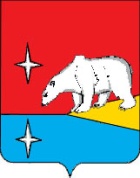 АДМИНИСТРАЦИЯГОРОДСКОГО ОКРУГА ЭГВЕКИНОТП О С Т А Н О В Л Е Н И ЕОб осуществлении полномочий по внутреннему муниципальномуфинансовому контролюВ соответствии со статьей 269.2 Бюджетного кодекса Российской Федерации, Федеральным законом от 26 июля 2019 г. № 199-ФЗ «О внесении изменений в Бюджетный кодекс Российской Федерации в части совершенствования государственного (муниципального) финансового контроля, внутреннего финансового контроля и внутреннего финансового аудита», в целях приведения муниципальных правовых актов городского    округа Эгвекинот в соответствие с требованиями действующего законодательства, Администрация городского округа Эгвекинот П О С Т А Н О В Л Я Е Т:Управлению финансов, экономики и имущественных отношений городского округа Эгвекинот (Шпак А.В.), осуществлять полномочия по внутреннему муниципальному финансовому контролю в соответствии с федеральными стандартами, утвержденными нормативными правовыми актами Правительства Российской Федерации.Признать утратившими силу:Постановление Администрации городского округа Эгвекинот от 15 июня 2018 г.             № 211-па «Об утверждении Стандарта осуществления внутреннего муниципального финансового контроля в городском округе Эгвекинот»;Постановление Администрации городского округа Эгвекинот от 16 июля 2018 г.                    № 247-па «Об утверждении Порядка осуществления контроля за соблюдением Федерального закона от 5 апреля 2013 года № 44-ФЗ «О контрактной системе в сфере закупок товаров,   работ, услуг для обеспечения государственных и муниципальных нужд» органом                    внутреннего муниципального финансового контроля»;Постановление Администрации городского округа Эгвекинот от 29 декабря 2018 г.                № 474-па «О внесении изменений в Порядок осуществления контроля за соблюдением Федерального закона от 5 апреля 2013 года № 44-ФЗ «О контрактной системе в сфере      закупок товаров, работ, услуг для обеспечения государственных и муниципальных нужд» органом внутреннего муниципального финансового контроля, утвержденный  постановлением Администрации городского округа Эгвекинот от 16 июля 2018 года                         № 247-па»;Постановление Администрации городского округа Эгвекинот от 13 ноября 2019 г.                № 427-па «Об утверждении Положения о внутреннем муниципальном финансовом контроле в городском округе Эгвекинот»;Постановление Администрации городского округа Эгвекинот от 23 декабря 2019 г.                № 510-па «О внесении изменений в Порядок осуществления контроля за соблюдением Федерального закона от 5 апреля 2013 года № 44-ФЗ «О контрактной системе в сфере закупок товаров, работ, услуг для обеспечения государственных и муниципальных нужд» органом внутреннего муниципального финансового контроля, утвержденный Постановлением Администрации городского округа Эгвекинот от 16 июля 2018 года № 247-па».Настоящее постановление подлежит обнародованию в местах, определенных Уставом городского округа Эгвекинот, размещению на официальном сайте Администрации городского округа Эгвекинот в информационно-телекоммуникационной сети «Интернет» и вступает в силу со дня его обнародования.Контроль за исполнением настоящего постановления возложить на заместителя Главы Администрации городского округа Эгвекинот – начальника Управления финансов, экономики и имущественных отношений городского округа Эгвекинот Шпак А.В.Первый заместительГлавы Администрации	А.А. Абакаровот 17 июля 2020 г.№  274 - пап. Эгвекинот